單元七	規則何價情境討論工作紙情境對自己 / 其他人的影響世明用超能力把時間靜止，然後盡情上網及玩遊戲機。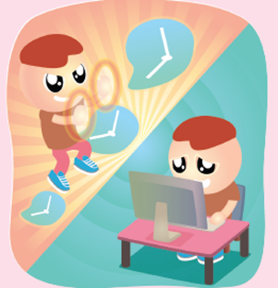 美華用超能力把時間靜止，然後盡情吃她喜愛的零食。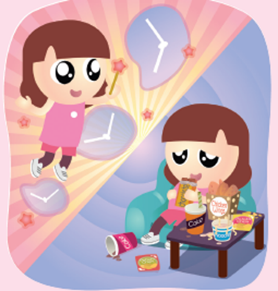 家宜用超能力在小息時把時間靜止，然後走到小食部排隊買食物隊伍的最前，那麼她便不用花時間排隊。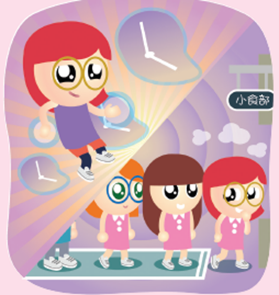 天宏用超能力在交功課時把時間靜止，然後抄全班第一名同學的功課。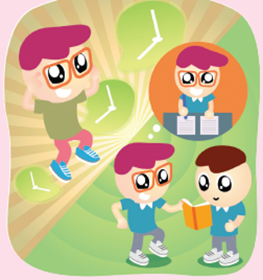 